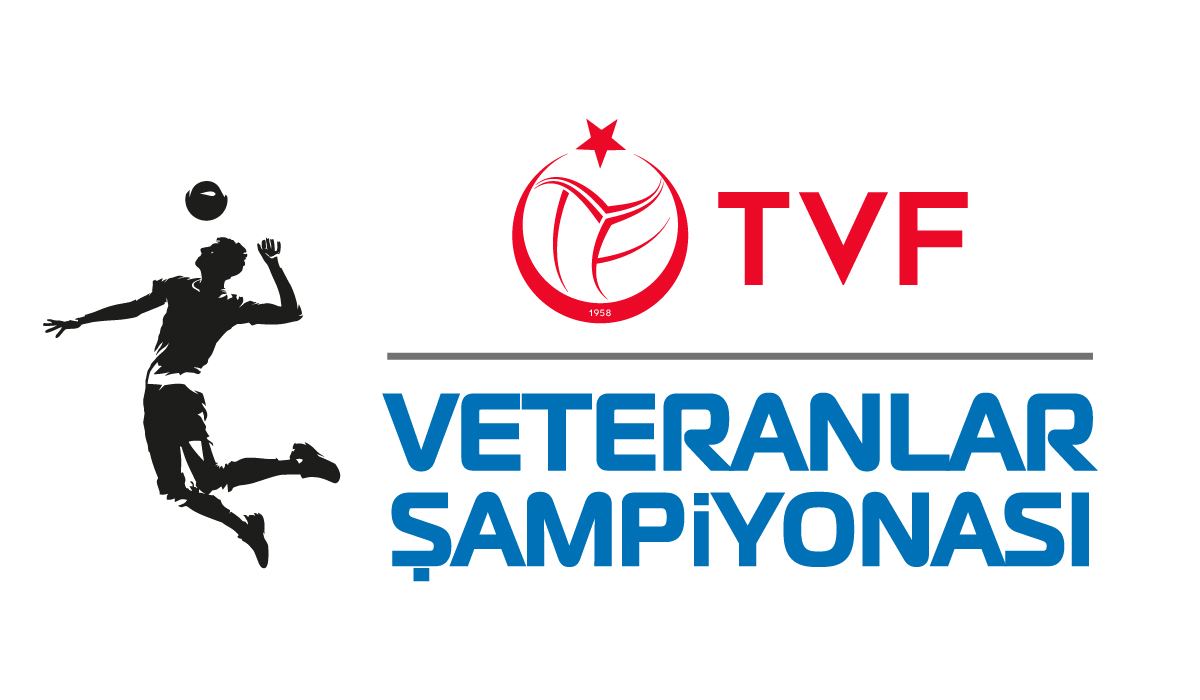 *Birden fazla kategoride katılım yapacak takımlar, takım yetkilisi farklı kişiler olacak ise her takım için farklı form dolduracaklardır. Takım yetkilisi aynı kişi olacak ise, tek form gönderilmesi yeterli olacaktır.*Takım yetkilisinin e-posta adresine yapılacak gönderimler resmi bildirim kabul edilecektir.*Bu belge ıslak imzalı olarak, katılım bedelinin ödendiğine dair dekont veya internet bankacılığı/atm işlem makbuzu/çıktısıyla birlikte Türkiye Voleybol Federasyonu Ankara Merkez Ofise gönderilmelidir. 2024 VETERANLAR ŞAMPİYONASI TAKIM TAAHHÜTNAMESİTÜRKİYE VOLEYBOL FEDERASYONU BAŞKANLIĞINA………………………………………………………………………... takımı olarak Türkiye Voleybol Federasyonu tarafından düzenlenecek Veteranlar Şampiyonasına katılacağımızı, Şampiyonadaki tüm müsabakaları tamamlayacağımızı, Talimatlar ve Federasyon Yönetim Kurulunca belirlenen tüm vecibelerimizi yerine getireceğimizi ve ilgili tüm Talimat hükümlerine ve kararlara aynen uyacağımızı, Takım Bilgi Formlarında belirttiğimiz e-posta, telefon, faks numaralarımıza ya da Federasyonun internet sayfasında ilanen yapılan resmi tebligatları tebellüğ edilmiş olarak kabul edeceğimizi ve bu konulara yönelik olarak Türkiye Voleybol Federasyonu Yönetim Kurulu’nun vereceği her türlü karara aynen uyacağımızı, TVF Yayın Talimatının 5, 6 ve 7. madde hükümleri doğrultusunda yayın haklarını Türkiye Voleybol Federasyonuna devrettiğimizi beyan, kabul ve taahhüt ederiz.TAKIM YETKİLİSİAdı Soyadı:
Tarih:
İmza:2024 VETERANLAR ŞAMPİYONASI TAKIM BİLGİ FORMU2024 VETERANLAR ŞAMPİYONASI TAKIM BİLGİ FORMUTakım AdıTakım KategorisiErkek 35+ (   ) Erkek 45+ (   )   Erkek 50+ (   )  Bayan 31+  (   )  Bayan 37+  (   )Takım Yetkilisi Adı SoyadıTakım Yetkilisi AdresiTakım Yetkilisi Cep TelefonuTakım Yetkilisi TelefonTakım Yetkilisi E-posta